19.05.2020r.Zabawy z mamąDrodzy Rodzice i Dzieci!W dniu dzisiejszym będziemy opowiadać o swojej mamie, o tym jak lubimy z nią spędzać czas. Będziemy również rozwiązywać zagadki słowne oraz rozwijać sprawność ruchową poprzez wykonywanie ćwiczeń i zabaw ruchowych.Propozycje zabaw: Zestaw Ćwiczeń Porannych: „Mamo, zobacz, jacy jesteśmy sprawni!”Jestem sprawny – zabawa ruchowa.Dzieci wykonują skłon w przód, układają woreczki na podłodze i prostują się. Następnie wykonują kolejny skłon, chwytają woreczki w dłonie i podnoszą je nad głowę. Ćwiczenie należy powtórzyć osiem razyJestem sprytny – zabawa ruchowa.Każde dziecko trzyma woreczek w jednej dłoni i rozkłada wyprostowane ręce na boki. Następnie unosi nogę ugiętą w kolanie i przekłada woreczek pod kolanem do drugiej dłoni. Wraca do pozycji wyjściowej, trzymając woreczek w drugiej dłoni. Ćwiczenie należy powtórzyć osiem razy.Jestem skoordynowany – zabawa ruchowa.Dzieci przekładają woreczki z dłoni do dłoni wokół bioder, raz z przodu, a raz z tyłu. Ćwiczenie należypowtórzyć osiem razy.Tak pracuje mój brzuszek – zabawa ruchowa.Dzieci układają się na plecach na dywanie. Układają sobie woreczki na brzuchach. Na sygnał napinająmięśnie brzucha w taki sposób, aby woreczki uniosły się w górę. Po chwili rozluźniają mięśnie. Ćwiczenie należy powtórzyć osiem razy.To jest moja mama – swobodne wypowiedzi dzieci na temat mam.Dzieci siedzą w kręgu. Prezentują kolejno zdjęciaswoich mam, każde opowiada, jak jego mamama na imię, czym się zajmuje. Dzieci wymieniająulubione sposoby na spędzanie czasu z mamą.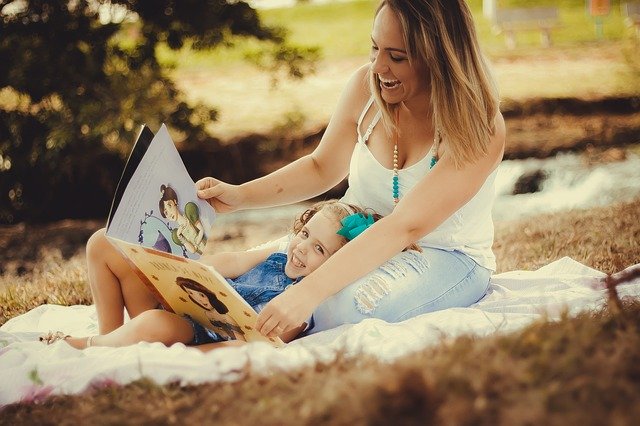 Czym zajmuje się w domu mama – rozwiązywanie zagadek słownych.Dzieci słuchają zagadek słownych. Zastanawiają się, jakie obowiązki wykonuje w domu mama. Przykładowe zagadki: I mama i pralkamocno się natrudzą,gdy synek lub córkabardzo się ubrudzą. (pranie)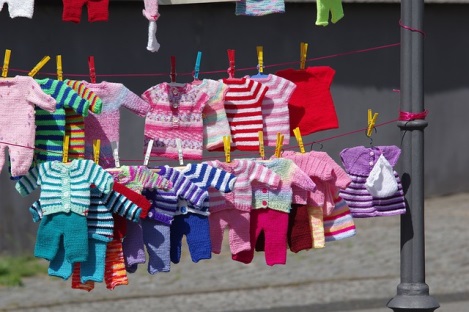 Głośna maszynasunie po dywanie,i już żaden śmieć,na nim nie zostanie. (odkurzanie)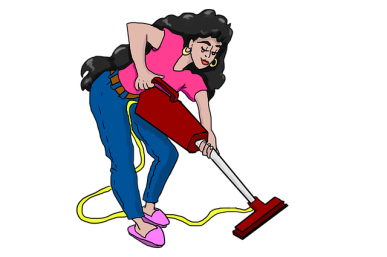 Ogień pod garnkiem płonie,bucha z niego para,same pyszne daniabędziemy jeść zaraz. (gotowanie)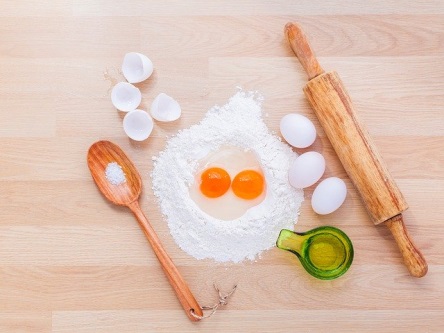 Bierze kąpiel filiżanka,biorą też talerze.Po obiedzie wielki garnektakże kąpiel bierze. (zmywanie naczyń)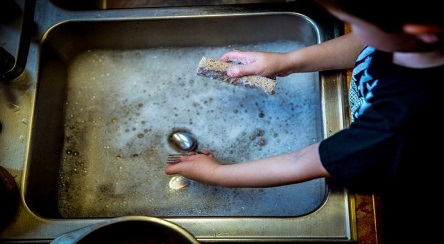 Zabawa dla dzieci chętnych:Sposób na pomoc dla mamy – słuchanie wiersza „Robotek” Joanny Papuzińskiej. Dzieci słuchają wiersza czytanego przez rodzica. Zastanawiają się wspólnie, czy ich mamom przydałbysię Robotek. Uzasadniają swoje wypowiedzi.RobotekBlacha, gwoździe, drut, śrubokręt i młotek.Co to będzie?Mały robot, Robotek.Dla kogo?No, nie dla mnie,ja go dam naszej mamie.Robotek co dzień o świcienastawi dla wszystkich wodę na mycie,do sklepu zbiegnie na dół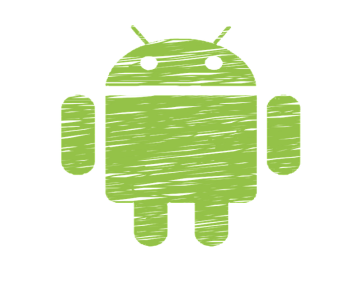 i zakupy zrobi do obiadu.Pozdejmuje kożuchy z mleka,szczypiorek drobno posieka,wyprasuje fartuszki,guzik przyszyje do bluzki.Ugotuje, pozmywa, sprzątnie, zrobi pranie,a mama leżeć będzie na tapczaniei książki czytać.Albo nas pytać:„A może byśmy poszli do kina,kochani?”.Joanna PapuzińskaŹródło: Książki dla małych i dużych, Joanna Papuzińska,Wiersze cz. IV, Grupa Wydawnicza Foksal, Warszawa2014, s. 8.Źródła:
,,Dzieciaki w akcji" Książka Nauczyciela, Wydawnictwo Nowa Era
ŻYCZYMY MIŁEJ ZABAWY!